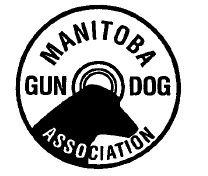 Manitoba Gun Dog Association Inc.Annual General Meeting Minutes Balmoral Grounds Clubhouse - December 3, 2022ATTENDANCE:Blake Hasiuk, Dewayne Hay, Bob Norris, Nancy Norris*, Peter Dozois, Angela Dozois*, Larry Lewarton, Stan Scoble, Monika Robertson, Allan Robertson, Crystal Fulton, Matt Mutcheson, Ross Peden, Linda Horner, Ian Horner*, Geoff Plouffe, Jannell Plouffe*, Dustin Dola, Medie Robinson, Nate Pollard, Trent Sproule, Carrie Whenham	*non membersWelcome/Address from our 2022 President Dewayne Hay –the meeting was called to order by Dewayne Hay and he read the president’s address as per the AGM package.Approval of the AGM Agenda – Bob motioned to accept the agenda, it was seconded by Geoff, all in favour.Review and Approve minutes of the 2021 AGM – Blake motioned to accept the previous year’s meeting minutes, Carrie seconded the motion, all in favour.Business arising from minutes – it was noted that we did not apply for the 2023 National which has been awarded to Vancouver Island Retriever Club.Report of the Grounds Committee – the grounds committee provided a written report that was included in the AGM package for all attendees to review.Report of the Treasurer – Carrie provided a recap from the treasurer’s report in the AGM package.  The Audit review recommended that event committees submit an operating budget to the executive for approval 60 days prior to the event.  The 2023 executive will decide if we should have a safe deposit box.  Blake made the motion to accept the Treasurer’s report, seconded by Medie, all in favor.Report of the Nominating Committee -  Dewayne presented the following for 2023 MGDA Executive:	President – Blake Hasiuk                             1st Vice President – Ross Peden	              2nd Vice President – Bob Norris	              Secretary – Crystal Fulton		Treasurer – Larry Lewarton		2 year Director – Matt Mutcheson		2 year Director – Allen Robertson		** Note that Dustin Dola and Peter Dozois have one more year as directors.Elections of Officers and Nominations from the floor – There were no votes from the floor.  All in favor to approve the recommended slate (as above).New BusinessDustin suggested that the disc cutters be sold and replaced with reciprocating cutters.There was some discussion as to why the hunt tests entry numbers were smaller this year, especially in August.  Various factors, including high fuel prices, were likely reasons.  With the help of MGDA members, the Brandon Retriever Club will be hosting a hunt test in 2023.Discussion on how to get new members from the Orientation session interested in progressing into the events.  Perhaps a “transition” course would be appropriate.  The new executive will discuss this.  Club training days may help introduce new members to training groups.There was mention of how to expand the judging pool for both hunt tests and trials.  Rules have changed for hunt test judges to eliminate the requirement of having to judge a Junior; this will allow more people to judge.  There was a suggestion to host a judging seminar.Adjournment: Ross motioned to adjourn the meeting, seconded by Blake, all in favor.